Emergency Form        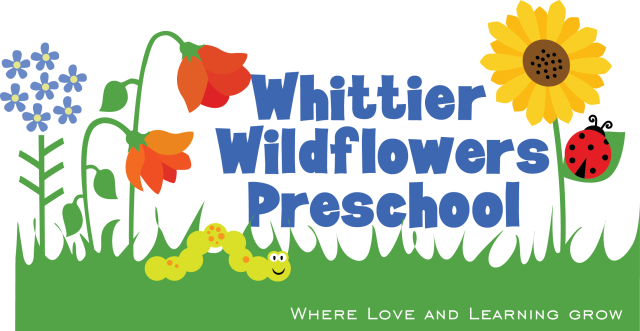 Child’s Information:Child’s Name: ___________________________________  Age (as of 9/1/17): _________  Birthdate: ____________Address: ______________________________________________________________________   Zip: _________________Phone:  ___________________________________   Days Attending: _________________________________________Siblings Names/Ages:  ________________________________________________________________________________Parent 1:Name:  _____________________________________________________   Preferred Phone:  ______________________Address: ______________________________________________________________________   Zip: _________________Home Phone:  ___________________   Cell Phone:  ____________________  Work Phone:  ____________________Email You Check Frequently: _________________________________________________________________________Parent 2:Name:  _____________________________________________________   Preferred Phone:  ______________________Address: ______________________________________________________________________   Zip: _________________Home Phone:  ___________________   Cell Phone:  ____________________  Work Phone:  ____________________Email You Check Frequently: _________________________________________________________________________In Case of Emergency (please list NON-parent contacts who are authorized to have access to your child’s health information):Name: _________________________________________      Name:  __________________________________________Address: ________________________________________    Address: _________________________________________   Phone: _________________________________________     Phone: __________________________________________We are required to have complete information:Doctor: __________________________________________    Dentist:  __________________________________________Address: _________________________________________    Address: _________________________________________   Phone: __________________________________________     Phone: __________________________________________Individuals authorized to pick up your child:Name: _________________________________________________________   Phone: ____________________________Name: _________________________________________________________   Phone: ____________________________Name: _________________________________________________________   Phone:  ___________________________overDoes your child have specific medical needs - allergies to foods, individual program needs, etc.?  (If allergic, please indicate sensitivity, allergy, or severe allergy, AND if you have an Action Plan from your pediatrician.)_______________________________________________________________________________________________________________________________________________________________________________________________________________________________________________________________________________________________________________Current Health Insurance Information: Company: _____________________________________   Primary Insurance Holder: ___________________________Policy number: _________________________________   Group number: _____________________________________In the case of an emergency, please indicate hospital of choice: ______________________________________(If no hospital indicated, children will be transported to our nearest hospital, Children’s - Minneapolis).I give permission to Whittier Wildflowers Preschool to care for my child in an emergency situation.__________________________________________            ________________________________________Parent’s Signature                DateOther information you would like us to have?_______________________________________________________________________________________________________________________________________________________________________________________________________________________________________________________________________________________________________________